APPLICATION FOR MEMBERSHIP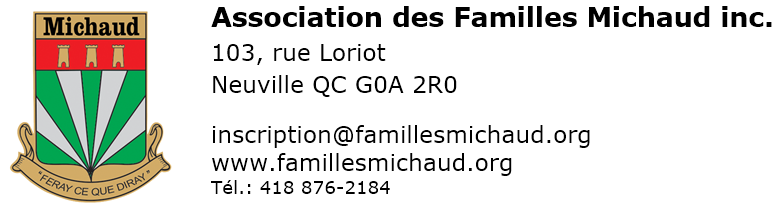                                                           (new member)GENEALOGICAL INFORMATIONIf you wish (it is not "compulsory" to become a member), you can provide us with the genealogical data that you know of your family. This will be very useful for us to complete our database and may allow us to establish missing links. 
Note: if you are not sure about any information, please do not enter it at all. If you are a member in good standing, you will find this information in a few months in the genealogical database of our association, accessible free online as long as you are a member.The AFMI genealogist reserves the right not to enter information which appears to him contradictory or inaccurate, according to his own research.Reminder: If you are unsure of any information, simply do not enter it. In genealogy, it is better not to have information at all rather than perpetuate an erroneous one.____V. 2020/02Informations about the new memberInformations about the new memberInformations about the new memberInformations about the new memberInformations about the new memberInformations about the new memberInformations about the new memberInformations about the new memberInformations about the new memberInformations about the new memberInformations about the new memberInformations about the new memberInformations about the new memberInformations about the new memberInformations about the new memberInformations about the new memberInformations about the new memberInformations about the new memberInformations about the new memberInformations about the new memberNameNameNameNameFirst nameMr  Mr  Mrs  AddressAddressAddressAddressAddressApartment numberApartment numberCityCityProvince, CountryPostal codePhone numberPhone numberE-mailBy providing your email, you automatically agree to subscribe to the association's e-newsletter.E-mailBy providing your email, you automatically agree to subscribe to the association's e-newsletter.E-mailBy providing your email, you automatically agree to subscribe to the association's e-newsletter.E-mailBy providing your email, you automatically agree to subscribe to the association's e-newsletter.E-mailBy providing your email, you automatically agree to subscribe to the association's e-newsletter.E-mailBy providing your email, you automatically agree to subscribe to the association's e-newsletter.E-mailBy providing your email, you automatically agree to subscribe to the association's e-newsletter.E-mailBy providing your email, you automatically agree to subscribe to the association's e-newsletter.E-mailBy providing your email, you automatically agree to subscribe to the association's e-newsletter.Have you ever been a member of  our association?Have you ever been a member of  our association?Have you ever been a member of  our association?Have you ever been a member of  our association?Have you ever been a member of  our association?Have you ever been a member of  our association?Have you ever been a member of  our association?Have you ever been a member of  our association?Have you ever been a member of  our association?YES  NO  NO  Member number
(if you know) :Member number
(if you know) :Member number
(if you know) :SOME GENEALOGICAL INFORMATION (PLEASE ALSO COMPLETE THE FORM ATTACHED)SOME GENEALOGICAL INFORMATION (PLEASE ALSO COMPLETE THE FORM ATTACHED)SOME GENEALOGICAL INFORMATION (PLEASE ALSO COMPLETE THE FORM ATTACHED)SOME GENEALOGICAL INFORMATION (PLEASE ALSO COMPLETE THE FORM ATTACHED)SOME GENEALOGICAL INFORMATION (PLEASE ALSO COMPLETE THE FORM ATTACHED)SOME GENEALOGICAL INFORMATION (PLEASE ALSO COMPLETE THE FORM ATTACHED)SOME GENEALOGICAL INFORMATION (PLEASE ALSO COMPLETE THE FORM ATTACHED)SOME GENEALOGICAL INFORMATION (PLEASE ALSO COMPLETE THE FORM ATTACHED)SOME GENEALOGICAL INFORMATION (PLEASE ALSO COMPLETE THE FORM ATTACHED)SOME GENEALOGICAL INFORMATION (PLEASE ALSO COMPLETE THE FORM ATTACHED)SOME GENEALOGICAL INFORMATION (PLEASE ALSO COMPLETE THE FORM ATTACHED)SOME GENEALOGICAL INFORMATION (PLEASE ALSO COMPLETE THE FORM ATTACHED)SOME GENEALOGICAL INFORMATION (PLEASE ALSO COMPLETE THE FORM ATTACHED)SOME GENEALOGICAL INFORMATION (PLEASE ALSO COMPLETE THE FORM ATTACHED)SOME GENEALOGICAL INFORMATION (PLEASE ALSO COMPLETE THE FORM ATTACHED)SOME GENEALOGICAL INFORMATION (PLEASE ALSO COMPLETE THE FORM ATTACHED)SOME GENEALOGICAL INFORMATION (PLEASE ALSO COMPLETE THE FORM ATTACHED)SOME GENEALOGICAL INFORMATION (PLEASE ALSO COMPLETE THE FORM ATTACHED)SOME GENEALOGICAL INFORMATION (PLEASE ALSO COMPLETE THE FORM ATTACHED)SOME GENEALOGICAL INFORMATION (PLEASE ALSO COMPLETE THE FORM ATTACHED)Retired?Retired?Retired?Retired?YES      NO  YES      NO  YES      NO  YES      NO  YES      NO  YES      NO  Profession / businessProfession / businessBirth (YYMMDD)Birth (YYMMDD)Birth (YYMMDD)Place of 
birthPlace of 
birthLanguage of correspondenceLanguage of correspondenceFRENCH      ENGLISH  FRENCH      ENGLISH  FRENCH      ENGLISH  FRENCH      ENGLISH  CONTRIBUTION (CANADA)CONTRIBUTION (CANADA)CONTRIBUTION (CANADA)CONTRIBUTION (CANADA)CONTRIBUTION (CANADA)CONTRIBUTION (CANADA)CONTRIBUTION (CANADA)CONTRIBUTION (CANADA)CONTRIBUTION (CANADA)CONTRIBUTION (CANADA)CONTRIBUTION (CANADA)CONTRIBUTION (CANADA)CONTRIBUTION (CANADA)CONTRIBUTION (CANADA)CONTRIBUTION (CANADA)CONTRIBUTION (CANADA)CONTRIBUTION (CANADA)CONTRIBUTION (CANADA)CONTRIBUTION (CANADA)CONTRIBUTION (CANADA)Regular
Member Regular
Member Regular
Member 1 year ($30)      	
 3 years ($80)  	1 year ($30)      	
 3 years ($80)  	1 year ($30)      	
 3 years ($80)  	Limited time offer: Receive a birthday calendar valued at $ 20 with a 3-year membership fee.Limited time offer: Receive a birthday calendar valued at $ 20 with a 3-year membership fee.Limited time offer: Receive a birthday calendar valued at $ 20 with a 3-year membership fee.Limited time offer: Receive a birthday calendar valued at $ 20 with a 3-year membership fee.BenefactorBenefactor1 year ($60)    1 year ($60)    1 year ($60)    1 year ($60)    Life MemberLife MemberLife Member($375)      	
Paid in a single payment ($375)      	
Paid in a single payment ($375)      	
Paid in a single payment Non transferable to husband or wifeNon transferable to husband or wifeNon transferable to husband or wifeNon transferable to husband or wifeDonor and benefactor: check if you do not want your name to appear in Brelan.  Donor and benefactor: check if you do not want your name to appear in Brelan.  Donor and benefactor: check if you do not want your name to appear in Brelan.  Donor and benefactor: check if you do not want your name to appear in Brelan.  Donor and benefactor: check if you do not want your name to appear in Brelan.  Donor and benefactor: check if you do not want your name to appear in Brelan.  coNTRIBUTION (OUTSIDE CANADA)coNTRIBUTION (OUTSIDE CANADA)coNTRIBUTION (OUTSIDE CANADA)coNTRIBUTION (OUTSIDE CANADA)coNTRIBUTION (OUTSIDE CANADA)coNTRIBUTION (OUTSIDE CANADA)coNTRIBUTION (OUTSIDE CANADA)coNTRIBUTION (OUTSIDE CANADA)coNTRIBUTION (OUTSIDE CANADA)coNTRIBUTION (OUTSIDE CANADA)coNTRIBUTION (OUTSIDE CANADA)coNTRIBUTION (OUTSIDE CANADA)coNTRIBUTION (OUTSIDE CANADA)coNTRIBUTION (OUTSIDE CANADA)coNTRIBUTION (OUTSIDE CANADA)coNTRIBUTION (OUTSIDE CANADA)coNTRIBUTION (OUTSIDE CANADA)coNTRIBUTION (OUTSIDE CANADA)coNTRIBUTION (OUTSIDE CANADA)coNTRIBUTION (OUTSIDE CANADA)For outside Canada, regardless of the country, please pay in U.S. dollarsFor outside Canada, regardless of the country, please pay in U.S. dollarsFor outside Canada, regardless of the country, please pay in U.S. dollarsFor outside Canada, regardless of the country, please pay in U.S. dollarsFor outside Canada, regardless of the country, please pay in U.S. dollarsFor outside Canada, regardless of the country, please pay in U.S. dollarsFor outside Canada, regardless of the country, please pay in U.S. dollarsFor outside Canada, regardless of the country, please pay in U.S. dollarsFor outside Canada, regardless of the country, please pay in U.S. dollarsFor outside Canada, regardless of the country, please pay in U.S. dollarsFor outside Canada, regardless of the country, please pay in U.S. dollarsFor outside Canada, regardless of the country, please pay in U.S. dollarsFor outside Canada, regardless of the country, please pay in U.S. dollarsFor outside Canada, regardless of the country, please pay in U.S. dollarsFor outside Canada, regardless of the country, please pay in U.S. dollarsFor outside Canada, regardless of the country, please pay in U.S. dollarsFor outside Canada, regardless of the country, please pay in U.S. dollarsFor outside Canada, regardless of the country, please pay in U.S. dollarsFor outside Canada, regardless of the country, please pay in U.S. dollarsFor outside Canada, regardless of the country, please pay in U.S. dollarsRegular MemberRegular MemberRegular Member1 year (US $35)  	
 3 years (US $95)  	1 year (US $35)  	
 3 years (US $95)  	1 year (US $35)  	
 3 years (US $95)  	Limited time offer: Receive a birthday calendar valued at $ 20 with a 3-year membership fee.Limited time offer: Receive a birthday calendar valued at $ 20 with a 3-year membership fee.Limited time offer: Receive a birthday calendar valued at $ 20 with a 3-year membership fee.Limited time offer: Receive a birthday calendar valued at $ 20 with a 3-year membership fee.BenefactorBenefactor1 year (US $70)    1 year (US $70)    1 year (US $70)    1 year (US $70)    Life MemberLife MemberLife Member(US $400)   	
Paid in a single payment (US $400)   	
Paid in a single payment (US $400)   	
Paid in a single payment Non transferable to husband or wifeNon transferable to husband or wifeNon transferable to husband or wifeNon transferable to husband or wifeDonor and benefactor: check if you do not want your name to appear in Brelan.  Donor and benefactor: check if you do not want your name to appear in Brelan.  Donor and benefactor: check if you do not want your name to appear in Brelan.  Donor and benefactor: check if you do not want your name to appear in Brelan.  Donor and benefactor: check if you do not want your name to appear in Brelan.  Donor and benefactor: check if you do not want your name to appear in Brelan.  Return this completed form with your check to the order of Association des Familles Michaud Inc., 
to Association des familles Michaud, 103 rue Loriot, Neuville QC  CANADA G0A 2R0Return this completed form with your check to the order of Association des Familles Michaud Inc., 
to Association des familles Michaud, 103 rue Loriot, Neuville QC  CANADA G0A 2R0Return this completed form with your check to the order of Association des Familles Michaud Inc., 
to Association des familles Michaud, 103 rue Loriot, Neuville QC  CANADA G0A 2R0Return this completed form with your check to the order of Association des Familles Michaud Inc., 
to Association des familles Michaud, 103 rue Loriot, Neuville QC  CANADA G0A 2R0Return this completed form with your check to the order of Association des Familles Michaud Inc., 
to Association des familles Michaud, 103 rue Loriot, Neuville QC  CANADA G0A 2R0Return this completed form with your check to the order of Association des Familles Michaud Inc., 
to Association des familles Michaud, 103 rue Loriot, Neuville QC  CANADA G0A 2R0Return this completed form with your check to the order of Association des Familles Michaud Inc., 
to Association des familles Michaud, 103 rue Loriot, Neuville QC  CANADA G0A 2R0Return this completed form with your check to the order of Association des Familles Michaud Inc., 
to Association des familles Michaud, 103 rue Loriot, Neuville QC  CANADA G0A 2R0Return this completed form with your check to the order of Association des Familles Michaud Inc., 
to Association des familles Michaud, 103 rue Loriot, Neuville QC  CANADA G0A 2R0Return this completed form with your check to the order of Association des Familles Michaud Inc., 
to Association des familles Michaud, 103 rue Loriot, Neuville QC  CANADA G0A 2R0Return this completed form with your check to the order of Association des Familles Michaud Inc., 
to Association des familles Michaud, 103 rue Loriot, Neuville QC  CANADA G0A 2R0Return this completed form with your check to the order of Association des Familles Michaud Inc., 
to Association des familles Michaud, 103 rue Loriot, Neuville QC  CANADA G0A 2R0Return this completed form with your check to the order of Association des Familles Michaud Inc., 
to Association des familles Michaud, 103 rue Loriot, Neuville QC  CANADA G0A 2R0Return this completed form with your check to the order of Association des Familles Michaud Inc., 
to Association des familles Michaud, 103 rue Loriot, Neuville QC  CANADA G0A 2R0Return this completed form with your check to the order of Association des Familles Michaud Inc., 
to Association des familles Michaud, 103 rue Loriot, Neuville QC  CANADA G0A 2R0Return this completed form with your check to the order of Association des Familles Michaud Inc., 
to Association des familles Michaud, 103 rue Loriot, Neuville QC  CANADA G0A 2R0Return this completed form with your check to the order of Association des Familles Michaud Inc., 
to Association des familles Michaud, 103 rue Loriot, Neuville QC  CANADA G0A 2R0Return this completed form with your check to the order of Association des Familles Michaud Inc., 
to Association des familles Michaud, 103 rue Loriot, Neuville QC  CANADA G0A 2R0Return this completed form with your check to the order of Association des Familles Michaud Inc., 
to Association des familles Michaud, 103 rue Loriot, Neuville QC  CANADA G0A 2R0Return this completed form with your check to the order of Association des Familles Michaud Inc., 
to Association des familles Michaud, 103 rue Loriot, Neuville QC  CANADA G0A 2R0SIGNATURE SIGNATURE SIGNATURE SIGNATURE 
Date 
 
Date 
 
Date 
 ACCESS TO ONLINE SERVICES (FREE)ACCESS TO ONLINE SERVICES (FREE)ACCESS TO ONLINE SERVICES (FREE)ACCESS TO ONLINE SERVICES (FREE)ACCESS TO ONLINE SERVICES (FREE)ACCESS TO ONLINE SERVICES (FREE)ACCESS TO ONLINE SERVICES (FREE)ACCESS TO ONLINE SERVICES (FREE)ACCESS TO ONLINE SERVICES (FREE)ACCESS TO ONLINE SERVICES (FREE)ACCESS TO ONLINE SERVICES (FREE)ACCESS TO ONLINE SERVICES (FREE)ACCESS TO ONLINE SERVICES (FREE)ACCESS TO ONLINE SERVICES (FREE)ACCESS TO ONLINE SERVICES (FREE)ACCESS TO ONLINE SERVICES (FREE)ACCESS TO ONLINE SERVICES (FREE)ACCESS TO ONLINE SERVICES (FREE)ACCESS TO ONLINE SERVICES (FREE)ACCESS TO ONLINE SERVICES (FREE)ACCESS TO ONLINE SERVICES (FREE)Check the situation (s) corresponding to you I refuse to have my name published in the association's journal.  I do not have an access code (or I do not remember) and I want access to the exclusive members section on www.famillesmichaud.org I am doing genealogical research and I want to have access to the online database of AFMI, hosted by the SGHR. I will be satisfied with the online version of the Brelan. Please do not send me hard copies (paper) by mail.Check the situation (s) corresponding to you I refuse to have my name published in the association's journal.  I do not have an access code (or I do not remember) and I want access to the exclusive members section on www.famillesmichaud.org I am doing genealogical research and I want to have access to the online database of AFMI, hosted by the SGHR. I will be satisfied with the online version of the Brelan. Please do not send me hard copies (paper) by mail.Check the situation (s) corresponding to you I refuse to have my name published in the association's journal.  I do not have an access code (or I do not remember) and I want access to the exclusive members section on www.famillesmichaud.org I am doing genealogical research and I want to have access to the online database of AFMI, hosted by the SGHR. I will be satisfied with the online version of the Brelan. Please do not send me hard copies (paper) by mail.Check the situation (s) corresponding to you I refuse to have my name published in the association's journal.  I do not have an access code (or I do not remember) and I want access to the exclusive members section on www.famillesmichaud.org I am doing genealogical research and I want to have access to the online database of AFMI, hosted by the SGHR. I will be satisfied with the online version of the Brelan. Please do not send me hard copies (paper) by mail.Check the situation (s) corresponding to you I refuse to have my name published in the association's journal.  I do not have an access code (or I do not remember) and I want access to the exclusive members section on www.famillesmichaud.org I am doing genealogical research and I want to have access to the online database of AFMI, hosted by the SGHR. I will be satisfied with the online version of the Brelan. Please do not send me hard copies (paper) by mail.Check the situation (s) corresponding to you I refuse to have my name published in the association's journal.  I do not have an access code (or I do not remember) and I want access to the exclusive members section on www.famillesmichaud.org I am doing genealogical research and I want to have access to the online database of AFMI, hosted by the SGHR. I will be satisfied with the online version of the Brelan. Please do not send me hard copies (paper) by mail.Check the situation (s) corresponding to you I refuse to have my name published in the association's journal.  I do not have an access code (or I do not remember) and I want access to the exclusive members section on www.famillesmichaud.org I am doing genealogical research and I want to have access to the online database of AFMI, hosted by the SGHR. I will be satisfied with the online version of the Brelan. Please do not send me hard copies (paper) by mail.Check the situation (s) corresponding to you I refuse to have my name published in the association's journal.  I do not have an access code (or I do not remember) and I want access to the exclusive members section on www.famillesmichaud.org I am doing genealogical research and I want to have access to the online database of AFMI, hosted by the SGHR. I will be satisfied with the online version of the Brelan. Please do not send me hard copies (paper) by mail.Check the situation (s) corresponding to you I refuse to have my name published in the association's journal.  I do not have an access code (or I do not remember) and I want access to the exclusive members section on www.famillesmichaud.org I am doing genealogical research and I want to have access to the online database of AFMI, hosted by the SGHR. I will be satisfied with the online version of the Brelan. Please do not send me hard copies (paper) by mail.Check the situation (s) corresponding to you I refuse to have my name published in the association's journal.  I do not have an access code (or I do not remember) and I want access to the exclusive members section on www.famillesmichaud.org I am doing genealogical research and I want to have access to the online database of AFMI, hosted by the SGHR. I will be satisfied with the online version of the Brelan. Please do not send me hard copies (paper) by mail.Check the situation (s) corresponding to you I refuse to have my name published in the association's journal.  I do not have an access code (or I do not remember) and I want access to the exclusive members section on www.famillesmichaud.org I am doing genealogical research and I want to have access to the online database of AFMI, hosted by the SGHR. I will be satisfied with the online version of the Brelan. Please do not send me hard copies (paper) by mail.Check the situation (s) corresponding to you I refuse to have my name published in the association's journal.  I do not have an access code (or I do not remember) and I want access to the exclusive members section on www.famillesmichaud.org I am doing genealogical research and I want to have access to the online database of AFMI, hosted by the SGHR. I will be satisfied with the online version of the Brelan. Please do not send me hard copies (paper) by mail.Check the situation (s) corresponding to you I refuse to have my name published in the association's journal.  I do not have an access code (or I do not remember) and I want access to the exclusive members section on www.famillesmichaud.org I am doing genealogical research and I want to have access to the online database of AFMI, hosted by the SGHR. I will be satisfied with the online version of the Brelan. Please do not send me hard copies (paper) by mail.Check the situation (s) corresponding to you I refuse to have my name published in the association's journal.  I do not have an access code (or I do not remember) and I want access to the exclusive members section on www.famillesmichaud.org I am doing genealogical research and I want to have access to the online database of AFMI, hosted by the SGHR. I will be satisfied with the online version of the Brelan. Please do not send me hard copies (paper) by mail.Check the situation (s) corresponding to you I refuse to have my name published in the association's journal.  I do not have an access code (or I do not remember) and I want access to the exclusive members section on www.famillesmichaud.org I am doing genealogical research and I want to have access to the online database of AFMI, hosted by the SGHR. I will be satisfied with the online version of the Brelan. Please do not send me hard copies (paper) by mail.Check the situation (s) corresponding to you I refuse to have my name published in the association's journal.  I do not have an access code (or I do not remember) and I want access to the exclusive members section on www.famillesmichaud.org I am doing genealogical research and I want to have access to the online database of AFMI, hosted by the SGHR. I will be satisfied with the online version of the Brelan. Please do not send me hard copies (paper) by mail.Check the situation (s) corresponding to you I refuse to have my name published in the association's journal.  I do not have an access code (or I do not remember) and I want access to the exclusive members section on www.famillesmichaud.org I am doing genealogical research and I want to have access to the online database of AFMI, hosted by the SGHR. I will be satisfied with the online version of the Brelan. Please do not send me hard copies (paper) by mail.Check the situation (s) corresponding to you I refuse to have my name published in the association's journal.  I do not have an access code (or I do not remember) and I want access to the exclusive members section on www.famillesmichaud.org I am doing genealogical research and I want to have access to the online database of AFMI, hosted by the SGHR. I will be satisfied with the online version of the Brelan. Please do not send me hard copies (paper) by mail.Check the situation (s) corresponding to you I refuse to have my name published in the association's journal.  I do not have an access code (or I do not remember) and I want access to the exclusive members section on www.famillesmichaud.org I am doing genealogical research and I want to have access to the online database of AFMI, hosted by the SGHR. I will be satisfied with the online version of the Brelan. Please do not send me hard copies (paper) by mail.Check the situation (s) corresponding to you I refuse to have my name published in the association's journal.  I do not have an access code (or I do not remember) and I want access to the exclusive members section on www.famillesmichaud.org I am doing genealogical research and I want to have access to the online database of AFMI, hosted by the SGHR. I will be satisfied with the online version of the Brelan. Please do not send me hard copies (paper) by mail.Check the situation (s) corresponding to you I refuse to have my name published in the association's journal.  I do not have an access code (or I do not remember) and I want access to the exclusive members section on www.famillesmichaud.org I am doing genealogical research and I want to have access to the online database of AFMI, hosted by the SGHR. I will be satisfied with the online version of the Brelan. Please do not send me hard copies (paper) by mail.youyouyouyouyouyouyouyouyouyouyouFirst nameNameNameNameNameNameMr Mrs  Are you or have you ever been a member of the Michaud association?Are you or have you ever been a member of the Michaud association?Yes  No  No  Member number(if you know) :Member number(if you know) :Member number(if you know) :            Phone (       )           -            Phone (       )           -            Phone (       )           -Birth (date YYMMDD) and placeBirth (date YYMMDD) and placeBirth (date YYMMDD) and placeBirth (date YYMMDD) and placeBirth (date YYMMDD) and placeBirth (date YYMMDD) and placeBirth (date YYMMDD) and placeBirth (date YYMMDD) and placeBirth (date YYMMDD) and placeBirth (date YYMMDD) and placeYour main occupation (currently or before retirement) Your main occupation (currently or before retirement) Your main occupation (currently or before retirement) Your main occupation (currently or before retirement) Your main occupation (currently or before retirement) Your main occupation (currently or before retirement) Your main occupation (currently or before retirement) Your main occupation (currently or before retirement) Your main occupation (currently or before retirement) Your main occupation (currently or before retirement) Your main occupation (currently or before retirement) Father’s first nameFather’s first nameFather’s first nameFather’s first nameFather’s nameFather’s nameFather’s nameFather’s nameFather’s nameFather’s nameFather’s nameFather’s birth and placeFather’s birth and placeFather’s birth and placeFather’s birth and placeFather’s birth and placeFather’s birth and placeFather’s birth and placeFather’s birth and placeFather’s birth and placeFather’s birth and placeFather’s birth and placeDate of death of your father and placeDate of death of your father and placeDate of death of your father and placeDate of death of your father and placeDate of death of your father and placeDate of death of your father and placeDate of death of your father and placeDate of death of your father and placeDate of death of your father and placeDate of death of your father and placeDate of death of your father and placeMother’s first nameMother’s first nameMother’s first nameMother’s first nameMother’s nameMother’s nameMother’s nameMother’s nameMother’s nameMother’s nameMother’s nameMother’s birth and placeMother’s birth and placeMother’s birth and placeMother’s birth and placeMother’s birth and placeMother’s birth and placeMother’s birth and placeMother’s birth and placeMother’s birth and placeMother’s birth and placeMother’s birth and placeDate of death of your mother and placeDate of death of your mother and placeDate of death of your mother and placeDate of death of your mother and placeDate of death of your mother and placeDate of death of your mother and placeDate (YYMMDD) and place of marriage of my parentsDate (YYMMDD) and place of marriage of my parentsDate (YYMMDD) and place of marriage of my parentsDate (YYMMDD) and place of marriage of my parentsDate (YYMMDD) and place of marriage of my parentsDate (YYMMDD) and place of marriage of my parentsBrothers (name, birth) from the same father and mother
(Write the sixth name and the following on the back if required) Brothers (name, birth) from the same father and mother
(Write the sixth name and the following on the back if required) Brothers (name, birth) from the same father and mother
(Write the sixth name and the following on the back if required) Brothers (name, birth) from the same father and mother
(Write the sixth name and the following on the back if required) Brothers (name, birth) from the same father and mother
(Write the sixth name and the following on the back if required) Brothers (name, birth) from the same father and mother
(Write the sixth name and the following on the back if required) Brothers (name, birth) from the same father and mother
(Write the sixth name and the following on the back if required) Date (YYYY-MM-DD) and place of death Date (YYYY-MM-DD) and place of death Date (YYYY-MM-DD) and place of death Date (YYYY-MM-DD) and place of death HUSBAND OR WIFEHUSBAND OR WIFEHUSBAND OR WIFEHUSBAND OR WIFEHUSBAND OR WIFEMarital statusMARRIED    COMMUN LAW PARTNER       SINGLE       WIDOW       RELIGIOUS       SEPARATED/DIVORCED Marital statusMARRIED    COMMUN LAW PARTNER       SINGLE       WIDOW       RELIGIOUS       SEPARATED/DIVORCED Marital statusMARRIED    COMMUN LAW PARTNER       SINGLE       WIDOW       RELIGIOUS       SEPARATED/DIVORCED Marital statusMARRIED    COMMUN LAW PARTNER       SINGLE       WIDOW       RELIGIOUS       SEPARATED/DIVORCED Marital statusMARRIED    COMMUN LAW PARTNER       SINGLE       WIDOW       RELIGIOUS       SEPARATED/DIVORCED First name and name of your wife or husbandFirst name and name of your wife or husbandFirst name and name of your wife or husbandDate (YYYY-MM-DD) and place of birthDate (YYYY-MM-DD) and place of birthDate (YYYY-MM-DD) and place of deathDate (YYYY-MM-DD) and place of deathHis (her) main occupation (currently or before retirement) His (her) main occupation (currently or before retirement) His (her) main occupation (currently or before retirement) His (her) main occupation (currently or before retirement) Date (YYMMDD) and place of your marriage (If it's happened)First name and name of each of the children from your union, and birth  First name and name of each of the children from your union, and birth  Date (YYYY-MM-DD) and place of death Date (YYYY-MM-DD) and place of death Date (YYYY-MM-DD) and place of death Note : Complete another sheet titled "Your wife or husband" if you wish to inform us of other children you have from another union.Note : Complete another sheet titled "Your wife or husband" if you wish to inform us of other children you have from another union.Note : Complete another sheet titled "Your wife or husband" if you wish to inform us of other children you have from another union.Note : Complete another sheet titled "Your wife or husband" if you wish to inform us of other children you have from another union.Note : Complete another sheet titled "Your wife or husband" if you wish to inform us of other children you have from another union.His (her) father’s first name and nameHis (her) father’s first name and nameHis (her) father’s first name and nameDate (YYYY-MM-DD) and place of birthDate (YYYY-MM-DD) and place of birthDate (YYYY-MM-DD) and place of death Date (YYYY-MM-DD) and place of death His (her) mother’s first name and nameHis (her) mother’s first name and nameHis (her) mother’s first name and nameDate (YYYY-MM-DD) and place of birthDate (YYYY-MM-DD) and place of birthDate (YYYY-MM-DD) and place of death Date (YYYY-MM-DD) and place of death grandpARENTS (parents OF YOUR FATHER)grandpARENTS (parents OF YOUR FATHER)grandpARENTS (parents OF YOUR FATHER)Name of your grandfatherDate (YYYY-MM-DD) and place of birthDate (YYYY-MM-DD) and place of birthDate (YYYY-MM-DD) and place of death Date (YYYY-MM-DD) and place of death Maiden name of your grandmotherDate (YYYY-MM-DD) and place of birthDate (YYYY-MM-DD) and place of birthDate (YYYY-MM-DD) and place of death Date (YYYY-MM-DD) and place of death Date (YYMMDD) and place of marriageDate (YYMMDD) and place of marriageGREAT-GRANDPARENTS (GRANDSPARENTS OF YOUR FATHER)GREAT-GRANDPARENTS (GRANDSPARENTS OF YOUR FATHER)GREAT-GRANDPARENTS (GRANDSPARENTS OF YOUR FATHER)Name of your great grandfatherDate (YYYY-MM-DD) and place of birthDate (YYYY-MM-DD) and place of birthMaiden name of your great grandmotherDate (YYYY-MM-DD) and place of birthDate (YYYY-MM-DD) and place of birthDate (YYMMDD) and place of marriageDate (YYMMDD) and place of marriagegrandpARENTS (parents OF YOUR mother)grandpARENTS (parents OF YOUR mother)grandpARENTS (parents OF YOUR mother)Name of your grandfatherDate (YYYY-MM-DD) and place of birthDate (YYYY-MM-DD) and place of birthDate (YYYY-MM-DD) and place of death Date (YYYY-MM-DD) and place of death Maiden name of your grandmotherDate (YYYY-MM-DD) and place of birthDate (YYYY-MM-DD) and place of birthDate (YYYY-MM-DD) and place of death Date (YYYY-MM-DD) and place of death Date (YYMMDD) and place of marriageDate (YYMMDD) and place of marriageGREAT-GRANDPARENTS (grandsparents OF YOUR mother)GREAT-GRANDPARENTS (grandsparents OF YOUR mother)GREAT-GRANDPARENTS (grandsparents OF YOUR mother)Name of your great grandfatherDate (YYYY-MM-DD) and place of birth Date (YYYY-MM-DD) and place of birth Maiden name of your great grandmotherDate (YYYY-MM-DD) and place of birthDate (YYYY-MM-DD) and place of birthDate (YYMMDD) and place of marriageDate (YYMMDD) and place of marriageSEND THIS FORM TO:SEND THIS FORM TO:SEND THIS FORM TO:By mail : 
Association des Familles Michaud Inc. 103, rue LoriotNeuville  QC  G0A 2R0
Or, after printed, completed and scanned, by email attachment to genealogie@famillesmichaud.orgBy mail : 
Association des Familles Michaud Inc. 103, rue LoriotNeuville  QC  G0A 2R0
Or, after printed, completed and scanned, by email attachment to genealogie@famillesmichaud.orgBy mail : 
Association des Familles Michaud Inc. 103, rue LoriotNeuville  QC  G0A 2R0
Or, after printed, completed and scanned, by email attachment to genealogie@famillesmichaud.org